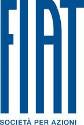 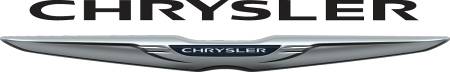 2012 Chrysler 300CEngine3,604cc V6 VVT2,987cc V6 CRD2,987cc V6 CRDPower286hp @ 6,350rpm190hp @ 4,000rpm236hp @ 4,000rpmTorque340Nm @ 4,650rpm440Nm @ 1,600-2,800550Nm @ 1,800-2,800Transmission8-speed auto, RWD5-speed auto, RWD5-speed auto, RWDTop Speed240 km/h220 km/h230 km/h0-100km/h7.7 seconds9.7 seconds7.8 secondsEconomy(Urban)13.9L/100km  9.5L/100km9.5L/100kmEconomy(Motorway)6.7L/100km5.7L/100km5.7L/100kmEconomy(Combined)9.4L/100km7.1L/100km7.1L/100kmCO2 Emissions219g/km VRT Band F185g/km VRT Band E185g/km VRT Band ESuspension (Front)Multilink, coil spring, gas-charged shock absorbers, anti-roll barMultilink, coil spring, gas-charged shock absorbers, anti-roll barMultilink, coil spring, gas-charged shock absorbers, anti-roll barSuspension (Rear)Multilink, coil spring, gas-charged shock absorbers, anti-roll barMultilink, coil spring, gas-charged shock absorbers, anti-roll barMultilink, coil spring, gas-charged shock absorbers, anti-roll barSteeringRack and Pinion, 11.5m turning circleRack and Pinion, 11.5m turning circleRack and Pinion, 11.5m turning circleBrakesVentilated Discs (f) 345 x 28mm, (r) 320 x 22mm, Advanced ESPVentilated Discs (f) 345 x 28mm, (r) 320 x 22mm, Advanced ESPVentilated Discs (f) 345 x 28mm, (r) 320 x 22mm, Advanced ESPTyres235/55 R18 (SR) 245/45 ZR20 (Limited)235/55 R18 (SR) 245/45 ZR20 (Limited)235/55 R18 (SR) 245/45 ZR20 (Limited)DimensionsL 5,066mm x H 1,488mm x W 1,902mm  Wheelbase 3,052mmL 5,066mm x H 1,488mm x W 1,902mm  Wheelbase 3,052mmL 5,066mm x H 1,488mm x W 1,902mm  Wheelbase 3,052mmWeight1,801kg1,963kg1,963kgLuggage Capacity462 litres462 litres462 litres